Obecní úřad Beňov zve občany obce k veřejnému projednání návrhu „Rekonstrukce místního hřbitova“, které se uskuteční ve středu 19.6.2019 od 17:00 hod v budově  zahrádkářů. 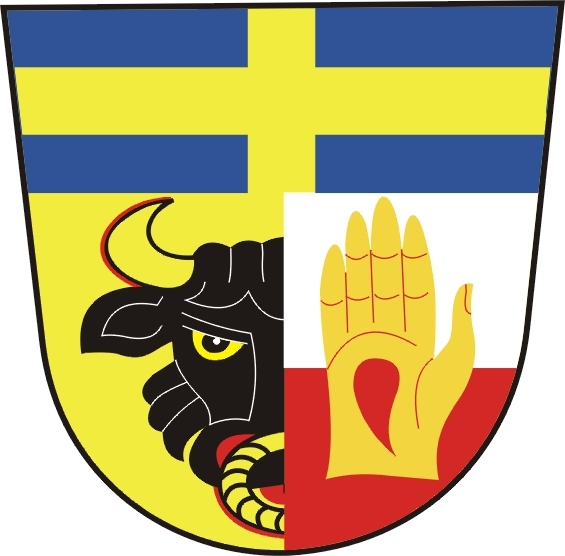 Celková revitalizace hřbitova dle schválené projektové dokumentace - nové zídky, chodníky, rekonstrukce márnice, nové zařizovací prvky a výsadba zeleně je rozdělena na 3 etapy. V letošním roce bude vybudováno nové parkoviště, posunuta a nově vystavena přední zídka a zřízena odstavná plocha pro kontejner na hřbitovní odpad. Náklady na tuto 1 etapu jsou 1.089.000,- Kč, z toho dotace z Krajského úřadu Olomouckého kraje činí 500.000,- Kč. Budeme rádi, za vaše poznatky, nápady a doporučení - za vše, co pomůže společně najít důstojnou variantu na obnovu této části obce.	        Jste srdečně zváni